ПРАВИТЕЛЬСТВО ПЕРМСКОГО КРАЯПОСТАНОВЛЕНИЕот 21 ноября 2014 г. N 1347-пОБ УТВЕРЖДЕНИИ ПРАВИЛ РЕАЛИЗАЦИИ В ПЕРМСКОМ КРАЕ ПРОГРАММЫ"ЖИЛЬЕ ДЛЯ РОССИЙСКОЙ СЕМЬИ" В РАМКАХ ГОСУДАРСТВЕННОЙПРОГРАММЫ РОССИЙСКОЙ ФЕДЕРАЦИИ "ОБЕСПЕЧЕНИЕ ДОСТУПНЫМ ИКОМФОРТНЫМ ЖИЛЬЕМ И КОММУНАЛЬНЫМИ УСЛУГАМИ ГРАЖДАНРОССИЙСКОЙ ФЕДЕРАЦИИ"В соответствии с пунктом 7 Постановления Правительства Российской Федерации от 5 мая 2014 г. N 404 "О некоторых вопросах реализации программы "Жилье для российской семьи" в рамках государственной программы Российской Федерации "Обеспечение доступным и комфортным жильем и коммунальными услугами граждан Российской Федерации" Правительство Пермского края постановляет:1. Утвердить прилагаемые Правила реализации в Пермском крае программы "Жилье для российской семьи" в рамках государственной программы Российской Федерации "Обеспечение доступным и комфортным жильем и коммунальными услугами граждан Российской Федерации".2. Настоящее Постановление вступает в силу через 10 дней после дня его официального опубликования.3. Контроль за исполнением постановления возложить на заместителя председателя Правительства Пермского края Демченко О.В.ПредседательПравительства Пермского краяГ.П.ТУШНОЛОБОВУТВЕРЖДЕНЫПостановлениемПравительстваПермского краяот 21.11.2014 N 1347-пПРАВИЛАРЕАЛИЗАЦИИ В ПЕРМСКОМ КРАЕ ПРОГРАММЫ "ЖИЛЬЕ ДЛЯ РОССИЙСКОЙСЕМЬИ" В РАМКАХ ГОСУДАРСТВЕННОЙ ПРОГРАММЫ РОССИЙСКОЙФЕДЕРАЦИИ "ОБЕСПЕЧЕНИЕ ДОСТУПНЫМ И КОМФОРТНЫМ ЖИЛЬЕМИ КОММУНАЛЬНЫМИ УСЛУГАМИ ГРАЖДАН РОССИЙСКОЙ ФЕДЕРАЦИИ"I. Общие положения1.1. В соответствии с Постановлением Правительства Российской Федерации от 5 мая 2014 г. N 404 "О некоторых вопросах реализации программы "Жилье для российской семьи" в рамках государственной программы Российской Федерации "Обеспечение доступным и комфортным жильем и коммунальными услугами граждан Российской Федерации" на территории Пермского края реализуется программа "Жилье для российской семьи" (далее - программа).1.2. Настоящими Правилами устанавливаются перечень категорий граждан, имеющих право на приобретение жилья экономического класса в рамках программы, порядок проверки органами местного самоуправления городских округов, городских поселений, сельских поселений на территории Пермского края (далее - органы местного самоуправления) соответствия граждан-заявителей (далее - граждане-заявители) установленным категориям граждан, имеющих право на приобретение жилья экономического класса в рамках программы, формирования органами местного самоуправления списков граждан, имеющих право на приобретение жилья экономического класса в рамках программы "Жилье для российской семьи" в рамках государственной программы Российской Федерации "Обеспечение доступным и комфортным жильем и коммунальными услугами граждан Российской Федерации", по форме согласно приложению 4 к настоящим Правилам (далее - список), порядок ведения Министерством строительства и жилищно-коммунального хозяйства Пермского края (далее - Министерство) сводного по Пермскому краю реестра граждан, включенных в списки (далее - сводный реестр), в том числе с учетом подтверждения участвующими в реализации программы банками или предоставляющими ипотечные займы юридическими лицами возможности предоставления гражданам-заявителям ипотечных кредитов (займов) на приобретение жилья экономического класса или на участие в долевом строительстве многоквартирных домов в рамках программы, а также порядок предоставления застройщикам, реализующим проект жилищного строительства на территории Пермского края в рамках программы, сведений, содержащихся в сводном реестре.Настоящие Правила не распространяются на случаи приобретения гражданами жилых помещений, построенных или строящихся на земельных участках, предоставленных для реализации программы Федеральным фондом содействия развитию жилищного строительства (далее - Фонд), за исключением порядка ведения Министерством сводного реестра. В целях приобретения гражданами жилья экономического класса, построенного или строящегося на земельных участках, переданных для реализации программы Фондом, применяются требования Постановления Правительства Российской Федерации от 25 октября 2012 г. N 1099 "О некоторых вопросах реализации Федерального закона "О содействии развитию жилищного строительства" в части обеспечения права отдельных категорий граждан на приобретение жилья экономического класса" и Правила формирования списков граждан, имеющих право на приобретение жилья экономического класса, построенного или строящегося на земельных участках, предоставленных Фондом, и порядок, в частности очередность, включения граждан в списки, установленные Законом Пермского края от 10 июня 2013 г. N 208-ПК "О правилах формирования списков граждан, имеющих право на приобретение жилья экономического класса, построенного или строящегося на земельных участках Федерального фонда содействия развитию жилищного строительства, переданных в безвозмездное срочное пользование или аренду для строительства жилья экономического класса, в том числе для их комплексного освоения в целях строительства такого жилья, о порядке очередности включения указанных граждан в эти списки" в соответствии с требованиями Федерального закона от 24 июля 2008 г. N 161-ФЗ "О содействии развитию жилищного строительства".1.3. В соответствии с Постановлением Правительства Российской Федерации от 5 мая 2014 г. N 404 "О некоторых вопросах реализации программы "Жилье для российской семьи" в рамках государственной программы Российской Федерации "Обеспечение доступным и комфортным жильем и коммунальными услугами граждан Российской Федерации" (далее - постановление N 404) и утвержденными постановлением N 404 документами:1.3.1. к жилью экономического класса в рамках программы относятся жилые помещения, которые соответствуют установленным Министерством строительства и жилищно-коммунального хозяйства Российской Федерации условиям отнесения жилых помещений к жилью экономического класса, цена договоров участия в долевом строительстве многоквартирного дома (договоров купли-продажи) которых, а также цена государственных (муниципальных) контрактов на приобретение которых в расчете на 1 кв. метр общей площади таких жилых помещений не превышает минимальной из величин - 30 тыс. рублей или 80 процентов оценки рыночной стоимости 1 кв. метра общей площади таких жилых помещений, проводимой в соответствии с Федеральным законом от 29 июля 1998 г. N 135-ФЗ "Об оценочной деятельности в Российской Федерации" (далее - максимальная цена жилья экономического класса);1.3.2. жилье экономического класса, построенное (строящееся) застройщиками, реализующими проект жилищного строительства на территории Пермского края в рамках программы, подлежит соответственно передаче или продаже по договорам участия в долевом строительстве многоквартирного дома, заключенным в течение такого строительства, либо по договорам купли-продажи, заключенным в течение 6 месяцев после ввода в эксплуатацию многоквартирных домов, в которых расположено такое жилье, или жилых домов, относящихся к жилью экономического класса, по цене, не превышающей установленной максимальной цены такого жилья, гражданам Российской Федерации, которые имеют право на приобретение такого жилья в рамках программы;1.3.3. цена договоров участия в долевом строительстве многоквартирного дома, договоров купли-продажи и государственных (муниципальных) контрактов в отношении жилья экономического класса, не превышающая максимальной цены жилья экономического класса, определяется по итогам отбора конкурсной комиссией, созданной при Министерстве, земельных участков, принадлежащих застройщику на праве собственности или на праве аренды, таких застройщиков и реализуемых на таких земельных участках проектов жилищного строительства или по итогам аукциона, предусматривающего предоставление для строительства жилья экономического класса или комплексного освоения в целях строительства жилья экономического класса в соответствии с законодательством Российской Федерации земельного участка, который находится в государственной собственности Пермского края, или находится в федеральной собственности, и полномочия Российской Федерации по управлению и распоряжению таким земельным участком переданы органам государственной власти Пермского края, или находится в муниципальной собственности, либо государственная собственность на такой земельный участок не разграничена.II. Перечень категорий граждан, имеющих правона приобретение жилья экономического класса в рамкахпрограммы2.1. Право на приобретение жилья экономического класса в рамках программы на территории Пермского края имеют граждане, постоянно проживающие на территории Пермского края, из числа граждан:2.1.1. проживающих в жилых помещениях, признанных непригодными для проживания, и в многоквартирных домах, признанных аварийными и подлежащими сносу или реконструкции;2.1.2. имеющих 2 и более несовершеннолетних детей и являющихся получателями материнского (семейного) капитала в соответствии с Федеральным законом от 29 декабря 2006 г. N 256-ФЗ "О дополнительных мерах государственной поддержки семей, имеющих детей" при условии использования такого материнского (семейного) капитала на приобретение (строительство) жилья экономического класса в рамках программы;2.1.3. имеющих 3 и более несовершеннолетних детей;2.1.4. являющихся ветеранами боевых действий;2.1.5. относящихся к категориям граждан, предусмотренных Постановлением Правительства Российской Федерации от 25 октября 2012 г. N 1099 "О некоторых вопросах реализации Федерального закона "О содействии развитию жилищного строительства" в части обеспечения права отдельных категорий граждан на приобретение жилья экономического класса".2.2. Гражданин, имеющий право на приобретение жилья экономического класса в рамках программы, реализует такое право один раз и только в отношении одного жилого помещения, относящегося к жилью экономического класса.III. Порядок проверки органами местного самоуправлениясоответствия граждан-заявителей установленным категориямграждан, имеющих право на приобретение жилья экономическогокласса в рамках программы, и формирования списковтаких граждан-заявителей3.1. В целях реализации права граждан на приобретение жилья экономического класса в рамках реализации программы на территории Пермского края органы местного самоуправления проводят проверку соответствия граждан-заявителей установленным категориям граждан, имеющих право на приобретение жилья экономического класса в рамках программы, и формируют списки.3.2. Гражданин-заявитель, включенный органом местного самоуправления в список, имеет право на приобретение жилья экономического класса на условиях программы в любом объекте жилищного строительства, строящемся (построенном) в рамках программы на территории Пермского края.3.3. Министерство в течение 10 рабочих дней со дня отбора земельных участков, застройщиков, проектов жилищного строительства для реализации программы направляет в органы местного самоуправления уведомление о начале формирования списков с указанием адресного перечня таких земельных участков, а также устанавливает срок начала формирования списков.3.4. В информационно-телекоммуникационной сети "Интернет" на официальном сайте Министерства по адресу http://msa.permkrai.ru и официальных сайтах органов местного самоуправления размещается и публикуется следующая информация:3.4.1. настоящие Правила;3.4.2. об отобранных для реализации программы земельных участках, застройщиках и проектах жилищного строительства для реализации программы, в том числе:3.4.2.1. планируемый объем строительства жилья экономического класса на каждом земельном участке, отобранном для реализации программы;3.4.2.2. максимальная цена жилья экономического класса в расчете на 1 кв. метр общей площади такого жилья на каждом земельном участке, отобранном для реализации программы;3.4.3. время и сроки принятия заявлений граждан о включении в список граждан, имеющих право на приобретение жилья экономического класса в рамках программы "Жилье для российской семьи", в соответствии с приложением 1 к настоящим Правилам (далее - заявление);3.4.4. перечень необходимых документов, включая письменное согласие граждан на обработку и представление их персональных данных в случае включения гражданина-заявителя в список, и требования к их оформлению для подачи заявления, в том числе форма заявления;3.4.5. перечень и адреса банков и предоставляющих ипотечные займы юридических лиц, готовых проводить оценку платежеспособности граждан-заявителей, включенных в списки, в целях подтверждения возможности предоставления гражданам-заявителям ипотечных кредитов (займов) на приобретение жилья экономического класса или на участие в долевом строительстве многоквартирных домов в рамках программы (далее - ипотечные кредиторы).Информация размещается и публикуется в течение 10 календарных дней со дня ее поступления в соответствующие органы.3.5. Для участия в программе граждане-заявители подают в орган местного самоуправления следующие документы:3.5.1. заявление;3.5.2. документы согласно перечню документов, предоставляемых для включения в список граждан, имеющих право на приобретение жилья экономического класса в рамках программы "Жилье для российской семьи", в соответствии с приложением 2 к настоящим Правилам.3.6. От имени граждан-заявителей документы, предусмотренные в пункте 3.5 настоящих Правил, могут быть поданы одним из членов их семьи, совместно проживающих с таким гражданином-заявителем, либо при наличии надлежащим образом оформленных полномочий иным уполномоченным лицом.3.7. Гражданин-заявитель имеет право подать заявление только в один орган местного самоуправления.3.8. Граждане-заявители вправе не предоставлять документы, указанные в приложении 2 к настоящим Правилам, если они находятся в распоряжении государственных органов, органов местного самоуправления, подведомственных государственным органам или органам местного самоуправления организаций.3.9. Заявление регистрируется в порядке, установленном для регистрации входящих документов в органе местного самоуправления, с указанием даты и времени получения заявления и прилагаемых документов. Гражданину-заявителю в день подачи заявления выдается расписка по форме согласно приложению 5 к настоящим Правилам о получении заявления и документов с указанием перечня таких документов, даты и времени их получения.3.10. Орган местного самоуправления рассматривает заявление, проводит проверку достоверности указанных в заявлении и прилагаемых документах сведений, а также проверку граждан-заявителей на соответствие установленным настоящими Правилами категориям граждан, имеющих право на приобретение жилья экономического класса в рамках программы.3.11. По результатам рассмотрения заявления и документов орган местного самоуправления в течение 10 рабочих дней со дня регистрации заявления принимает решение о соответствии или несоответствии гражданина-заявителя категориям граждан, имеющих право на приобретение жилья экономического класса в рамках программы.3.12. В случае соответствия гражданина-заявителя категориям граждан, имеющих право на приобретение жилья экономического класса в рамках программы, орган местного самоуправления принимает решение о включении гражданина-заявителя в список.3.13. Основаниями для принятия органом местного самоуправления решения о несоответствии гражданина-заявителя категориям граждан, имеющих право на приобретение жилья экономического класса в рамках программы, являются:3.13.1. непредставление или представление неполного комплекта документов, указанных в приложении 2 к настоящим Правилам;3.13.2. представление недостоверных сведений, указанных в заявлении или прилагаемых документах;3.13.3. несоответствие гражданина-заявителя категориям граждан, имеющих право на приобретение жилья экономического класса в рамках программы;3.13.4. принятие решения о включении гражданина-заявителя в список иным органом местного самоуправления.3.14. Орган местного самоуправления в течение 5 рабочих дней со дня принятия решения о включении гражданина-заявителя в список или решения о несоответствии гражданина-заявителя категориям граждан, имеющих право на приобретение жилья экономического класса в рамках программы (далее - решение о несоответствии), направляет гражданину-заявителю по адресу места жительства почтой или вручает лично письменное уведомление по форме согласно приложению 3 к настоящим Правилам о принятом решении (далее - уведомление).3.15. Уведомление органа местного самоуправления о несоответствии гражданина-заявителя категориям граждан, имеющих право на приобретение жилья экономического класса в рамках программы, должно содержать указание на причины принятия такого решения, в том числе о наличии недостатков в предоставленных документах и о возможности их устранения.3.16. Гражданин-заявитель, в отношении которого органом местного самоуправления принято решение о несоответствии, вправе повторно подать заявление после устранения оснований, указанных в уведомлении.3.17. В случае принятия органом местного самоуправления решения о несоответствии гражданин-заявитель имеет право обжаловать решение о несоответствии в Министерстве в течение одного месяца со дня получения гражданином-заявителем уведомления. Для обжалования решения о несоответствии гражданин-заявитель подает в Министерство заявление об обжаловании указанного решения (далее - заявление об обжаловании). Министерство самостоятельно запрашивает необходимые документы у органа местного самоуправления, принявшего решение о несоответствии. Министерство по результатам рассмотрения заявления об обжаловании и документов в течение месяца со дня получения заявления об обжаловании принимает решение о соответствии (несоответствии) гражданина-заявителя категориям граждан, имеющих право на приобретение жилья экономического класса в рамках программы, которое направляется Министерством в орган местного самоуправления, принявший решение о несоответствии, в течение 10 рабочих дней со дня принятия решения о соответствии (несоответствии) гражданина-заявителя категориям граждан, имеющих право на приобретение жилья экономического класса в рамках программы. В случае принятия Министерством решения о соответствии гражданина-заявителя категориям граждан, имеющих право на приобретение жилья экономического класса в рамках программы, орган местного самоуправления, которым было принято решение о несоответствии, в течение 10 рабочих дней со дня поступления решения о соответствии гражданина-заявителя категориям граждан, имеющих право на приобретение жилья экономического класса в рамках программы, включает такого гражданина-заявителя в список, исходя из времени подачи таким гражданином-заявителем заявления и необходимых документов, на основании которых органом местного самоуправления было принято решение о несоответствии гражданина-заявителя категориям граждан, имеющих право на приобретение жилья экономического класса в рамках программы.3.18. Орган местного самоуправления формирует список в порядке очередности, исходя из времени подачи заявлений и требуемых документов.3.19. Список должен содержать следующие сведения:3.19.1. присвоенный гражданину-заявителю порядковый номер в списке;3.19.2. дату и время подачи гражданином-заявителем заявления;3.19.3. фамилию, имя, отчество гражданина;3.19.4. дату рождения гражданина;3.19.5. паспортные данные гражданина, в том числе место постоянного проживания;3.19.6. данные на дату подачи заявления о совместно проживающих с гражданином членах его семьи, включая число совместно проживающих с гражданином-заявителем членов его семьи, степень родства или свойства по отношению к гражданину, паспортные данные или данные свидетельства о рождении (для несовершеннолетних членов семьи), дату рождения и место постоянного проживания;3.19.7. категорию граждан, имеющих право на приобретение жилья экономического класса в рамках программы, к которой относится гражданин-заявитель;3.19.8. наличие или отсутствие потребности в получении гражданином-заявителем ипотечного кредита (займа) для приобретения жилья экономического класса;3.19.9. проект жилищного строительства, в котором гражданин-заявитель планирует приобрести жилье экономического класса, в случае если гражданином-заявителем принято такое предварительное решение;3.19.10. реквизиты решения органа местного самоуправления о включении гражданина-заявителя в список (дата и номер).3.20. Исключение гражданина-заявителя из списка производится на основании решения органа местного самоуправления, которое принимается не позднее 15 рабочих дней со дня, когда органу местного самоуправления стало известно о наличии оснований, указанных в пункте 3.21 настоящих Правил.3.21. Основаниями для принятия органом местного самоуправления решения об исключении гражданина-заявителя из списка являются:3.21.1. государственная регистрация права собственности гражданина-заявителя на приобретенное в рамках программы жилье экономического класса;3.21.2. поступление заявления гражданина-заявителя об исключении его из списка, в том числе в случае, указанном в пункте 5.8 настоящих Правил;3.21.3. смерть гражданина-заявителя, включенного в список, или объявление судом его умершим или безвестно отсутствующим;3.21.4. выявление недостоверности представленных гражданином-заявителем документов и сведений, на основании которых органом местного самоуправления было принято решение о включении гражданина-заявителя в список;3.21.5. решение Министерства в случае, указанном в пункте 5.8 настоящих Правил.3.22. Орган местного самоуправления в течение 5 рабочих дней со дня принятия решения об исключении гражданина-заявителя из списка направляет гражданину-заявителю по адресу места жительства почтой или вручает лично письменное уведомление об исключении гражданина-заявителя из списка с указанием основания принятия решения об исключении гражданина-заявителя из списка.3.23. Формирование списков прекращается в случае заключения договоров участия в долевом строительстве многоквартирных домов, объектами долевого строительства по которым является жилье экономического класса, договоров купли-продажи жилья экономического класса, государственных (муниципальных) контрактов на приобретение жилья экономического класса в отношении не менее 70 процентов жилья экономического класса во всех проектах жилищного строительства, реализуемых в рамках программы на территории Пермского края, и включения в сводный реестр граждан-заявителей, количество которых превышает в два раза количество в таких проектах жилых помещений, относящихся к жилью экономического класса, в отношении которых не заключены такие договоры или контракты.3.24. Органы местного самоуправления ежемесячно направляют в Министерство списки с указанием дополнений и изменений, которые были внесены в такой список, в срок до 10 числа каждого месяца.IV. Порядок подтверждения ипотечными кредиторами возможностипредоставления ипотечных кредитов (займов)гражданам-заявителям, включенным в списки4.1. После получения от органа местного самоуправления уведомления и при необходимости получения таким гражданином-заявителем ипотечного кредита (займа) на приобретение жилья экономического класса или на участие в долевом строительстве многоквартирного дома, объектом долевого строительства в котором является жилье экономического класса (далее - ипотечный кредит), гражданин-заявитель вправе обратиться к ипотечному кредитору с целью подтверждения возможности предоставления такому гражданину-заявителю ипотечного кредита, предъявив уведомление.4.2. Ипотечный кредитор осуществляет прием заявок граждан-заявителей на получение ипотечного кредита по утвержденной ипотечным кредитором форме и других требуемых документов, включая письменное согласие гражданина-заявителя на обработку и предоставление его персональных данных, в том числе передачу такой информации другим участникам реализации программы.4.3. Ипотечный кредитор проводит оценку платежеспособности гражданина-заявителя, подавшего заявку на получение ипотечного кредита, и определяет максимальный размер ипотечного кредита, одобренного к предоставлению ипотечным кредитором такому гражданину-заявителю, в соответствии с установленным ипотечным кредитором порядком рассмотрения заявок и принятия решений о предоставлении ипотечного кредита.4.4. Ипотечный кредитор после одобрения заявки на получение ипотечного кредита уведомляет гражданина-заявителя о параметрах (размере, сроке и процентной ставке) одобренного ипотечного кредита. Срок действия решения о предоставлении ипотечного кредита устанавливается условиями, определенными ипотечным кредитором. В случае если гражданин-заявитель не приобрел жилое помещение в течение установленного срока такого решения, он имеет право подать заявку на получение ипотечного кредита повторно.4.5. По итогам рассмотрения заявок граждан-заявителей ипотечный кредитор формирует список одобренных заявок на получение ипотечных кредитов, включая данные о максимальном размере ипотечного кредита, одобренного к выдаче гражданам-заявителям, сроке действия такого решения, и ежемесячно до 10 числа месяца направляет такой список в Министерство с указанием органа местного самоуправления, принявшего решение о включении гражданина-заявителя в список, и присвоенного гражданину-заявителю порядкового номера в списке в соответствии с уведомлением.V. Порядок ведения сводного реестра и порядок предоставлениязастройщикам в рамках программы сведений, содержащихсяв сводном реестре5.1. Сводный реестр ведет Министерство на основании сведений списков, полученных от органов местного самоуправления, а также сведений списков одобренных заявок на получение ипотечных кредитов, полученных от ипотечных кредиторов.5.2. Министерство ведет сводный реестр с указанием сведений, определенных пунктом 3.19 настоящих Правил, а также следующих сведений:5.2.1. наименование органа местного самоуправления, принявшего решение о включении гражданина в список;5.2.2. наличие подтверждения ипотечного кредитора о возможности предоставления гражданину-заявителю ипотечного кредита или отказ ипотечного кредитора в предоставлении гражданину ипотечного кредита (для граждан-заявителей, имеющих потребность в предоставлении ипотечного кредита);5.2.3. полученные от застройщиков, реализующих проект жилищного строительства на территории Пермского края в рамках программы, сведения о заключении с гражданином-заявителем договора участия в долевом строительстве многоквартирного дома, объектом долевого строительства в котором является жилье экономического класса, договора купли-продажи жилья экономического класса и о государственной регистрации права собственности гражданина-заявителя на такое жилье.5.3. Министерство ежемесячно, до конца последнего рабочего дня отчетного месяца, обновляет сводный реестр на основании полученных от органов местного самоуправления списков и полученных от ипотечных кредиторов списков одобренных заявок на получение ипотечных кредитов.5.4. Со дня получения от застройщика, реализующего проект жилищного строительства на территории Пермского края в рамках программы, информации о получении разрешения на строительство направляет сведения из сводного реестра такому застройщику не позднее 3 месяцев после получения застройщиком разрешения на строительство.5.5. Сводный реестр до 10 числа месяца, следующего за отчетным, направляется Министерством органам местного самоуправления, застройщикам, реализующим проекты жилищного строительства на территории Пермского края в рамках программы, а также открытому акционерному обществу "Агентство по ипотечному жилищному кредитованию" (далее - ОАО "АИЖК").5.6. Застройщик, реализующий проект жилищного строительства на территории Пермского края в рамках программы, ежеквартально направляет в Министерство информацию о количестве жилых помещений, относящихся к жилью экономического класса, в отношении которых заключены договоры участия в долевом строительстве многоквартирных домов или договоры купли-продажи, с указанием граждан-заявителей, включенных в сводный реестр и с которыми заключены такие договоры, о государственной регистрации права собственности таких граждан на жилье экономического класса, а также информацию о заключенных в отношении жилых помещений, относящихся к жилью экономического класса, государственных (муниципальных) контрактах.5.7. Министерство ежеквартально, в срок до 15 числа второго месяца, входящего в следующий за отчетным квартал, направляет в ОАО "АИЖК" информацию о ходе заключения договоров участия в долевом строительстве многоквартирных домов, договоров купли-продажи, государственных (муниципальных) контрактов в отношении жилья экономического класса, построенного (строящегося) на территории Пермского края в рамках программы.5.8. В случае выявления факта включения гражданина-заявителя в два и более списка при ведении сводного реестра Министерство не позднее 10 рабочих дней со дня выявления такого факта направляет сведения о таком факте гражданину-заявителю и органам местного самоуправления, принявшим решение о включении гражданина-заявителя в списки. Указанный гражданин-заявитель в 10-дневный срок со дня получения таких сведений от Министерства обязан подать заявления об исключении его из списков во все органы местного самоуправления, за исключением одного по выбору гражданина-заявителя. В случае если по истечении двух месяцев со дня выявления указанного факта Министерство не получит от органов местного самоуправления сведения об исключении гражданина-заявителя из всех списков, за исключением одного, такое решение принимается Министерством в течение 15 дней со дня истечения срока получения информации Министерством об исключении гражданина-заявителя из списков.VI. Порядок информационного обеспечения приобретения жильяэкономического класса гражданами-заявителями, включеннымив списки6.1. В целях информационного обеспечения приобретения гражданами-заявителями жилья экономического класса застройщики, реализующие проекты жилищного строительства в рамках программы на территории Пермского края, предоставляют в органы местного самоуправления следующую информацию и документы:6.1.1. информацию о готовности застройщика, реализующего проект жилищного строительства на территории Пермского края в рамках программы, заключить договоры участия в долевом строительстве многоквартирных домов, объектами долевого строительства по которым является жилье экономического класса (далее - договор участия в долевом строительстве жилья экономического класса), с гражданами-заявителями, включенными в списки;6.1.2. информацию о вводе в эксплуатацию объектов жилищного строительства, готовности застройщика, реализующего проект жилищного строительства на территории Пермского края в рамках программы, заключить договоры купли-продажи жилья экономического класса с гражданами-заявителями, включенными в списки;6.1.3. информацию о дате завершения заключения договоров купли-продажи жилья экономического класса, которая не может быть ранее чем по истечении 6 месяцев после ввода в эксплуатацию объекта жилищного строительства;6.1.4. проекты договоров участия в долевом строительстве жилья экономического класса, договоров купли-продажи жилья экономического класса, а также сведения о жилых помещениях, объектах долевого строительства, являющихся предметом таких договоров, в том числе общей площади, количестве комнат, этаже, на котором они расположены, а также о цене таких договоров;6.1.5. информацию об общем количестве жилых помещений, относящихся к жилью экономического класса, в отношении которых застройщик, реализующий проект жилищного строительства на территории Пермского края в рамках программы, готов заключить договоры участия в долевом строительстве жилья экономического класса, договоры купли-продажи жилья экономического класса, и о количестве заключенных застройщиком, реализующим проект жилищного строительства на территории Пермского края в рамках программы, договоров купли-продажи жилья экономического класса, договоров участия в долевом строительстве жилья экономического класса, а также государственных (муниципальных) контрактов о приобретении жилья экономического класса.Информация предоставляется органам местного самоуправления в течение 10 календарных дней со дня ее формирования застройщиком, реализующим проект жилищного строительства на территории Пермского края в рамках программы.6.2. Размещение указанных в пункте 6.1 настоящих Правил информации и документов осуществляется органами местного самоуправления в информационно-телекоммуникационной сети "Интернет" на официальном сайте муниципального образования без взимания платы в течение 3 рабочих дней со дня представления такой информации и таких документов застройщиком, реализующим проект жилищного строительства на территории Пермского края в рамках программы.Приложение 1к Правиламреализации в Пермском краепрограммы "Жилье для российскойсемьи" в рамках государственнойпрограммы Российской Федерации"Обеспечение доступными комфортным жильеми коммунальными услугами гражданРоссийской Федерации"ФОРМА                                 Заявление        о включении в список граждан, имеющих право на приобретение           жилья экономического класса в рамках программы "Жилье                           для российской семьи"                                   ________________________________________                                       (орган местного самоуправления                                         муниципального образования)                                   от ____________________________________,                                                      (ФИО)                                   постоянно проживающего(ей) по адресу: __                                   ________________________________________                                   контактный телефон _____________________Прошу включить меня в список граждан, имеющих право на приобретение жилья экономического класса в рамках программы "Жилье для российской семьи", реализуемой на территории Пермского края (далее - программа).Мне известно, что основаниями для принятия органом местного самоуправления решения о несоответствии меня категориям граждан, имеющих право на приобретение жилья экономического класса в рамках программы, являются:1. непредставление или представление неполного комплекта документов, указанных в приложении 2 к Правилам реализации в Пермском крае программы "Жилье для российской семьи" в рамках государственной программы Российской Федерации "Обеспечение доступным и комфортным жильем и коммунальными услугами граждан Российской Федерации";2. представление недостоверных сведений, указанных в настоящем заявлении и (или) прилагаемых документах;3. несоответствие меня категориям граждан, имеющим право на приобретение жилья экономического класса в рамках программы;4. принятие решения о включении меня в список граждан, имеющих право на приобретение жилья экономического класса в рамках программы, иным органом местного самоуправления.Мне известно, что в случае выявления после включения меня в список граждан, имеющих право на приобретение жилья экономического класса в рамках программы, недостоверности сведений в заявлении и (или) в прилагаемых к заявлению документах я буду исключен (исключена) из такого списка.Для приобретения жилья экономического класса я нуждаюсь/не нуждаюсь в предоставлении ипотечного кредита (займа).    Предварительно  предполагаю  приобрести  жилье  экономического класса впроекте жилищного строительства, реализуемого по адресу: ____________________________________________________________________________________________.      (в случае, если гражданином принято такое предварительное решение)К заявлению прилагаю следующие документы:1. ________________________________________________________________________2. ________________________________________________________________________3. ________________________________________________________________________"___" __________ 201___ г.                                _________________                                                          подпись заявителяФИО, должность сотрудникаоргана местного самоуправления,принявшего заявление и документы        ______________________/____________                                                  (ФИО, подпись)                                  "____" __________ 201__ г., время "__:__"Приложение 1к заявлениюо включении в список граждан,имеющих право на приобретениежилья экономического классав рамках программы "Жильедля российской семьи"ФОРМА                                 Согласие            гражданина-заявителя на обработку и предоставление                          его персональных данных    Я, ___________________________________________________________________,                                 (ФИО заявителя)паспорт гражданина Российской Федерации серия ____ номер _________________,выдан _____________________________________________ "____" ____________ г.,настоящим выражаю согласие на осуществление _________________________________________________________________________________________________________, (наименование органа местного самоуправления муниципального образования)__________________________________________________________________________,             (юридический адрес органа местного самоуправления)Министерством  строительства  и  жилищно-коммунального  хозяйства Пермскогокрая  (юридический  адрес:  614006,  г. Пермь, ул. Ленина, д. 51), открытымакционерным  обществом  "Агентство  по  ипотечному  жилищному кредитованию"(юридический  адрес:  117418,  г.  Москва,  ул. Новочеремушкинская, д. 69),открытым   акционерным   обществом   "Агентство   финансирования  жилищногостроительства"    (юридический    адрес:    117418,    г.    Москва,    ул.Новочеремушкинская,  д.  69), далее именуемыми "Операторы", всех действий смоими  персональными  данными  (в  том числе биометрическими), указанными вмоем  заявлении о включении в список граждан, имеющих право на приобретениежилья  экономического  класса  в  рамках  программы  "Жилье  для российскойсемьи", и документах, приложенных к такому заявлению, включая сбор, запись,систематизацию,  накопление,  хранение,  уточнение (обновление, изменение),извлечение,   использование,   передачу  (распространение,  предоставление,доступ), обезличивание, блокирование, удаление, уничтожение, обработку моихперсональных   данных  с  помощью  автоматизированных  систем,  посредствомвключения  их  в  электронные  базы  данных,  а  также неавтоматизированнымспособом  в  целях  осуществления  учета  моих  прав  на приобретение жильяэкономического  класса  в  рамках  программы  "Жилье  для российской семьи"(далее  -  Программа),  а  также  совершения  сделок по приобретению жилогопомещения  и  исполнения  обязательств,  связанных  с  приобретением жилогопомещения в рамках реализации Программы. Выражаю свое согласие на то, что вуказанных выше целях Операторы в установленном законодательством РоссийскойФедерации  порядке  имеют  право  поручать  совершение отдельных действий смоими  персональными  данными  третьим  лицам,  в  том  числе застройщикам,официально  участвующим в реализации Программы, перечень которых размещен воткрытом   доступе   на  официальном  сайте  Министерства  строительства  ижилищно-коммунального  хозяйства  Российской  Федерации  и  на  федеральномпортале  реализации  Программы, а также иным участникам Программы, переченькоторых   публикуется   на   официальных  сайтах  Операторов,  при  условииобязательства  таких  третьих лиц обеспечить безопасность моих персональныхданных  при  их  обработке  и  предотвращение разглашения моих персональныхданных.  При этом такие третьи лица имеют право осуществлять те же действия(операции)  с  моими  персональными  данными,  которые  вправе осуществлятьОператоры.    Настоящее  Согласие  предоставляется  до  даты  включения меня в списокграждан, имеющих право на приобретение жилья экономического класса в рамкахпрограммы  "Жилье  для российской семьи", а в случае включения меня в такойсписок - на срок до 31 декабря 2017 года.    Я  могу отозвать настоящее Согласие, предоставив Операторам заявление впростой письменной форме.    В  случае  отзыва  мною  настоящего  Согласия на обработку персональныхданных   Операторы,   а   также   третьи   лица,  осуществляющие  обработкуперсональных   данных   по  поручению  Операторов  на  условиях  настоящегоСогласия,   вправе  продолжить  обработку  персональных  данных  без  моегосогласия  при наличии оснований, установленных законодательством РоссийскойФедерации, при условии, что на дату отзыва настоящего Согласия я включен(а)в список граждан, имеющих право на приобретение жилья экономического классав рамках программы "Жилье для российской семьи"."___" __________ 201__ г.            ___________________                                          (подпись)Согласие принято __________________________________________________________                 (ФИО, должность сотрудника органа местного самоуправления)Приложение 2к заявлениюо включении в список граждан,имеющих право на приобретениежилья экономического классав рамках программы "Жильедля российской семьи"ФОРМА                                 Согласие            доверенного лица гражданина-заявителя на обработку                 и предоставление его персональных данных    Я, ___________________________________________________________________,                                (ФИО заявителя)паспорт гражданина Российской Федерации серия ___________ номер __________,выдан ______________________________________________ "___" ____________ г.,действующий от имени ________________________________________ (ФИО субъектаперсональных данных), паспорт гражданина Российской Федерации серия _______номер __________, выдан __________________________________________________,"___" ______________ г. (далее - Субъект персональных данных), на основаниидоверенности от "______" ____________________ г., удостоверенной нотариусом_______________ и внесенной в реестр за номером ________, настоящим выражаюсогласие на осуществление ___________________________________________________________________________________________________________________________,     (наименование и юридический адрес органа местного самоуправления                         муниципального образования)Министерством  строительства  и  жилищно-коммунального  хозяйства Пермскогокрая  (юридический  адрес:  614006,  г. Пермь, ул. Ленина, д. 51), открытымакционерным  обществом  "Агентство  по  ипотечному  жилищному кредитованию"(юридический  адрес:  117418,  г.  Москва,  ул. Новочеремушкинская, д. 69),открытым   акционерным   обществом   "Агентство   финансирования  жилищногостроительства"    (юридический    адрес:    117418,    г.    Москва,    ул.Новочеремушкинская,  д.  69), далее именуемыми "Операторы", всех действий сперсональными   данными   Субъекта   персональных   данных   (в  том  числебиометрическими),  указанными  в  заявлении  Субъекта персональных данных овключении   в   список   граждан,   имеющих  право  на  приобретение  жильяэкономического  класса  в  рамках программы "Жилье для российской семьи", идокументах,   приложенных   к   такому  заявлению,  включая  сбор,  запись,систематизацию,  накопление,  хранение,  уточнение (обновление, изменение),извлечение,   использование,   передачу  (распространение,  предоставление,доступ), обезличивание, блокирование, удаление, уничтожение, обработку моихперсональных   данных  с  помощью  автоматизированных  систем,  посредствомвключения  их  в  электронные  базы  данных,  а  также неавтоматизированнымспособом  в  целях осуществления учета прав Субъекта персональных данных наприобретение  жилья  экономического  класса  в  рамках программы "Жилье дляроссийской  семьи"  (далее  -  Программа),  а  также  совершения  сделок поприобретению  жилого  помещения  и  исполнения  обязательств,  связанных  сприобретением жилого помещения в рамках реализации Программы.    Выражаю  свое  согласие  на  то, что в указанных выше целях Операторы вустановленном  законодательством  Российской  Федерации порядке имеют правопоручать  совершение  отдельных  действий  с персональными данными Субъектаперсональных  данных  третьим  лицам,  в том числе застройщикам, официальноучаствующим  в  реализации  Программы, перечень которых размещен в открытомдоступе    на    официальном    сайте    Министерства    строительства    ижилищно-коммунального  хозяйства  Российской  Федерации  и  на  федеральномпортале  реализации  Программы, а также иным участникам Программы, переченькоторых   публикуется   на   официальных  сайтах  Операторов,  при  условииобязательства  таких  третьих лиц обеспечить безопасность моих персональныхданных  при  их  обработке  и  предотвращение разглашения моих персональныхданных.  При этом такие третьи лица имеют право осуществлять те же действия(операции)  с  персональными  данными Субъекта персональных данных, которыевправе осуществлять Операторы.    Настоящее   Согласие   предоставляется   до   даты  включения  Субъектаперсональных  данных  в список граждан, имеющих право на приобретение жильяэкономического  класса в рамках программы "Жилье для российской семьи", а вслучае  включения  Субъекта персональных данных в такой список - на срок до31 декабря 2017 года.    Субъект   персональных   данных   может  отозвать  настоящее  Согласие,предоставив Операторам заявление в простой письменной форме.    В  случае  отзыва  Субъектом персональных данных настоящего Согласия наобработку   персональных   данных   Операторы,   а   также   третьи   лица,осуществляющие  обработку  персональных  данных  по поручению Операторов наусловиях  настоящего  Согласия,  вправе  продолжить  обработку персональныхданных  без  согласия  Субъекта  персональных данных при наличии оснований,установленных  законодательством  Российской Федерации, при условии, что надату  отзыва  настоящего  Согласия  Субъект  персональных  данных включен всписок граждан, имеющих право на приобретение жилья экономического класса врамках программы "Жилье для российской семьи"." ___ "__________ 201__ г.               ___________________                                              (подпись)Согласие принято __________________________________________________________                 (ФИО, должность сотрудника органа местного самоуправления)Приложение 2к Правиламреализации в Пермском краепрограммы "Жилье для российскойсемьи" в рамках государственнойпрограммы Российской Федерации"Обеспечение доступными комфортным жильеми коммунальными услугами гражданРоссийской Федерации"Переченьдокументов, представляемых для включения в список граждан,имеющих право на приобретение жилья экономического классав рамках программы "Жилье для российской семьи" <*>--------------------------------<*> Граждане вправе не предоставлять документы, указанные в пункте 2 настоящего примерного перечня, если такие документы находятся в распоряжении органов государственных власти, органов местного самоуправления, подведомственных государственным органам или органам местного самоуправления организаций.1. Паспорт или иной документ, удостоверяющий личность гражданина-заявителя.2. Документы, подтверждающие принадлежность граждан-заявителей к одной или нескольким категориям граждан, имеющих право на приобретение жилья экономического класса в рамках программы в соответствии с Правилами реализации в Пермском крае программы "Жилье для российской семьи" в рамках государственной программы Российской Федерации "Обеспечение доступным и комфортным жильем и коммунальными услугами граждан Российской Федерации" (далее - Правила):2.1. заявление о включении в список граждан, имеющих право на приобретение жилья экономического класса в рамках программы "Жилье для российской семьи" по форме согласно приложению 1 к Правилам;2.2. согласие гражданина-заявителя на обработку персональных данных;2.3. копии документов, удостоверяющих личность всех членов семьи гражданина-заявителя;2.4. копии документов, подтверждающих родственные отношения гражданина-заявителя и членов его семьи (свидетельство о заключении брака, свидетельство о рождении и другие документы);2.5. справка с основного места работы с указанием периода работы и специальности (должности) для категорий граждан, указанных в подпунктах "ж"-"н" пункта 1 перечня отдельных категорий граждан и оснований их включения в списки граждан, имеющих право на приобретение жилья экономического класса, построенного или строящегося на земельных участках Федерального фонда содействия развитию жилищного строительства, переданных в безвозмездное срочное пользование или аренду для строительства жилья экономического класса, в том числе для их комплексного освоения в целях строительства такого жилья, в соответствии с Федеральным законом от 24 июля 2008 г. N 161-ФЗ "О содействии развитию жилищного строительства", определенного Постановлением Правительства Российской Федерации от 25 октября 2012 г. N 1099 "О некоторых вопросах реализации Федерального закона "О содействии развитию жилищного строительства" в части обеспечения права отдельных категорий граждан на приобретение жилья экономического класса" (далее - перечень категорий граждан по постановлению N 1099);2.6. копия трудовой книжки и устава (положения) государственного или муниципального учреждения либо государственного или муниципального органа или других организаций в зависимости от места работы (службы), заверенная на каждой странице печатью и подписью ответственного работника, для категорий граждан, указанных в подпунктах "ж"-"н" пункта 1 перечня категорий граждан по постановлению N 1099;2.7. копия документа, подтверждающего, что гражданин-заявитель состоит на учете в качестве нуждающегося в жилом помещении или признан нуждающимся по тем же основаниям, которые установлены статьей 51 Жилищного кодекса Российской Федерации для признания граждан нуждающимися в жилых помещениях, предоставляемых по договорам социального найма (для граждан, указанных в подпункте "а" пункта 1 перечня категорий граждан по постановлению N 1099);2.8. копия документа, подтверждающего признание имеющегося у гражданина-заявителя жилья непригодным для постоянного проживания, заверенная выдавшим его органом (для граждан данной категории);2.9. выписка из Единого государственного реестра прав о наличии или отсутствии в собственности у каждого члена семьи гражданина-заявителя жилого помещения (для граждан, указанных в подпунктах "а" и "б" пункта 1 перечня категорий граждан по постановлению N 1099);2.10. документ, подтверждающий участие гражданина-заявителя в государственной или муниципальной программе, ином мероприятии и наличие у гражданина-заявителя права на получение социальных выплат на приобретение (строительство) жилых помещений за счет средств бюджетов всех уровней бюджетной системы Российской Федерации (для граждан, указанных в подпункте "в" пункта 1 перечня категорий граждан по постановлению N 1099);2.11. документ, подтверждающий участие гражданина-заявителя в накопительно-ипотечной системе жилищного обеспечения военнослужащих (для граждан, указанных в подпункте "е" пункта 1 перечня категорий граждан по постановлению N 1099);2.12. справка из органов опеки и попечительства, подтверждающая, что гражданин-заявитель не лишен родительских прав (для категории граждан, указанных в пунктах 4.2, 4.3 Правил, подпунктах "г", "д" пункта 1 перечня категорий граждан по постановлению N 1099);2.13. справка из органов опеки и попечительства, подтверждающая, что в отношении усыновленных (удочеренных) детей не отменено усыновление (удочерение) (для категории граждан, указанных в пунктах 4.2, 4.3 Правил, подпунктах "г", "д" пункта 1 перечня категорий граждан по постановлению N 1099).Приложение 3к Правиламреализации в Пермском краепрограммы "Жилье для российскойсемьи" в рамках государственнойпрограммы Российской Федерации"Обеспечение доступными комфортным жильеми коммунальными услугами гражданРоссийской Федерации"ФОРМА                                      _____________________________________                                         (наименование органа местного                                                самоуправления)                                      _____________________________________                                      _____________________________________                                            (ФИО, адрес заявителя)                                Уведомление    В  соответствии с Правилами реализации в Пермском крае программы "Жильедля   российской  семьи"  в  рамках  государственной  программы  РоссийскойФедерации  "Обеспечение  доступным  и  комфортным  жильем  и  коммунальнымиуслугами  граждан  Российской  Федерации" Вы включены/не включены (ненужноезачеркнуть)   в   список  граждан,  имеющих  право  на  приобретение  жильяэкономического класса.    Порядковый  номер в списке граждан, имеющих право на приобретение жильяэкономического  класса  по  программе "Жилье для российской семьи" в рамкахгосударственной  программы  Российской  Федерации  "Обеспечение доступным икомфортным жильем и коммунальными услугами  граждан  Российской  Федерации"______________________________________________________________________                  указать порядковый номер    Причина отказа: _____________________________________________________________________________________________________________________________________________________________________________________________________________"___" __________ 20___ г.___________________           _____________________________________________     (подпись)                 (ФИО, должность сотрудника органа местного                                              самоуправления)Приложение 4к Правиламреализации в Пермском краепрограммы "Жилье для российскойсемьи" в рамках государственнойпрограммы Российской Федерации"Обеспечение доступными комфортным жильеми коммунальными услугами гражданРоссийской Федерации"ФОРМАСписокграждан, имеющих право на приобретение жилья экономическогокласса по программе "Жилье для российской семьи" в рамкахгосударственной программы Российской Федерации "Обеспечениедоступным комфортным жильем и коммунальными услугами гражданРоссийской Федерации" (далее - список)___________________________________________________________(наименование муниципального образования)Приложение 5к Правиламреализации в Пермском краепрограммы "Жилье для российскойсемьи" в рамках государственнойпрограммы Российской Федерации"Обеспечение доступными комфортным жильеми коммунальными услугами гражданРоссийской Федерации"ФОРМА                                      _____________________________________                                      _____________________________________                                         (наименование органа местного                                                 самоуправления)                                 Расписка    В  соответствии с Правилами реализации в Пермском крае программы "Жильедля   российской  семьи"  в  рамках  государственной  программы  РоссийскойФедерации  "Обеспечение  доступным  и  комфортным  жильем  и  коммунальнымиуслугами   граждан   Российской   Федерации",  утвержденной  ПостановлениемПравительства Российской Федерации от 15 апреля 2014 г. N 323.___________________________________________________________________________             (наименование органа местного самоуправления)от ________________________________________________________________________                              (ФИО заявителя)"___" _________ 201__ г. в ___ час. ___ мин. получены следующие документы:1. ________________________________________________________________________2. ________________________________________________________________________3. ________________________________________________________________________4. ________________________________________________________________________"___" __________ 20___ г.___________________           _____________________________________________     (подпись)                 (должность, ФИО сотрудника органа местного                                            самоуправления)\ql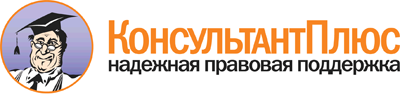 Постановление Правительства Пермского края от 21.11.2014 N 1347-п
"Об утверждении Правил реализации в Пермском крае программы "Жилье для российской семьи" в рамках государственной программы Российской Федерации "Обеспечение доступным и комфортным жильем и коммунальными услугами граждан Российской Федерации"Документ предоставлен КонсультантПлюс

www.consultant.ru

Дата сохранения: 12.12.2014Присвоенный гражданину порядковый номер в спискеДата и время подачи заявления о включении в списокДанные о гражданине и членах его семьиДанные о гражданине и членах его семьиДанные о гражданине и членах его семьиДанные о гражданине и членах его семьиДанные о гражданине и членах его семьиКатегория граждан, имеющих право на приобретение жилья экономического класса в рамках программы, к которой относится гражданинНаличие или отсутствие потребности в получении гражданином ипотечного кредита (займа) для приобретения жилья экономического классаПроект жилищного строительства, в котором гражданин планирует приобрести жилье экономического класса, в случае, если гражданином принято соответствующее решениеРеквизиты решения органа местного самоуправления о включении в список (номер, дата)Присвоенный гражданину порядковый номер в спискеДата и время подачи заявления о включении в списокФИО гражданина и совместно проживающих с ним членов его семьиДата рожденияПаспортные данные гражданина Российской Федерации или свидетельства о рождении (для граждан, не достигших возраста 14 лет)Паспортные данные гражданина Российской Федерации или свидетельства о рождении (для граждан, не достигших возраста 14 лет)Степень родства или свойства по отношению к гражданину совместно проживающих с ним членов его семьиКатегория граждан, имеющих право на приобретение жилья экономического класса в рамках программы, к которой относится гражданинНаличие или отсутствие потребности в получении гражданином ипотечного кредита (займа) для приобретения жилья экономического классаПроект жилищного строительства, в котором гражданин планирует приобрести жилье экономического класса, в случае, если гражданином принято соответствующее решениеРеквизиты решения органа местного самоуправления о включении в список (номер, дата)Присвоенный гражданину порядковый номер в спискеДата и время подачи заявления о включении в списокФИО гражданина и совместно проживающих с ним членов его семьиДата рожденияСерия, номер, кем, когда выданМесто регистрации, фактическое место проживанияСтепень родства или свойства по отношению к гражданину совместно проживающих с ним членов его семьиКатегория граждан, имеющих право на приобретение жилья экономического класса в рамках программы, к которой относится гражданинНаличие или отсутствие потребности в получении гражданином ипотечного кредита (займа) для приобретения жилья экономического классаПроект жилищного строительства, в котором гражданин планирует приобрести жилье экономического класса, в случае, если гражданином принято соответствующее решениеРеквизиты решения органа местного самоуправления о включении в список (номер, дата)1234567891011